Об утверждении  Административного регламента  по осуществлению  муниципального лесного  контроля и надзора в сельском  поселении Николаевский  сельсовет муниципального района Уфимский  район Республики БашкортостанВ целях осуществления эффективного контроля и надзора за соблюдением требований к использованию, охране, защите, воспроизводству лесов сельского поселения Николаевский  сельсовет, руководствуясь ст. 84 Лесного кодекса Российской Федерации, п. 32 ч. 1 ст. 14 Федерального закона  от 6 октября 2003 года № 131-ФЗ «Об общих принципах организации местного самоуправления в Российской Федерации», Федеральным законом от 26 декабря 2008 года № 294-ФЗ «О защите прав юридических лиц и индивидуальных предпринимателей при осуществлении государственного контроля (надзора) и муниципального контроля», Уставом сельского поселения Николаевский  сельсовет муниципального района Уфимский район Уфимский район п о с т а но в л я ю:1. Утвердить Административный регламент по осуществлению муниципального лесного контроля и надзора в сельском поселении Николаевский сельсовет муниципального района Уфимский	 район республики Башкортостан.2.  Контроль  за   исполнением  настоящего постановления оставляю за собой.3. Настоящее постановление вступает в силу со дня его официального обнародования.  Глава сельского поселения			                                         Р Р Таминдаров                    Утвержден                    постановлением главы                    сельского поселенияНиколаевский  сельсоветмуниципального районаУфимский районРеспублики Башкортостан                  от « 25  декабря 2013 № 96АДМИНИСТРАТИВНЫЙ РЕГЛАМЕНТпо осуществлению  муниципального лесного контроля и надзора в сельском поселении Николаевский  сельсовет муниципального района Уфимский район Республики Башкортостан1. Общие положения1.1. Административный регламент об осуществлении муниципального лесного контроля и надзора в сельском поселении Николаевский сельсовет муниципального района Уфимский район Республики Башкортостан (далее - регламент) определяет сроки и последовательность действий администрации сельского поселения Николаевский сельсовет муниципального района Уфимский район Республики Башкортостан (далее – администрация сельского поселения), порядок взаимодействия между структурными подразделениями и должностными лицами администрации сельского поселения, а также порядок её взаимодействия с физическими или юридическими лицами, иными органами государственной власти и органами местного самоуправления, а также общественными объединениями при проведении проверок соблюдения юридическими лицами, индивидуальными предпринимателями требований к использованию, охране, защите, воспроизводству  лесов сельского поселения Николаевский сельсовет муниципального района Уфимский район Республики Башкортостан (далее- сельское поселение).1.2. Муниципальный лесной контроль- деятельность органов местного самоуправления, уполномоченных на организацию и проведение на территории сельского поселения проверок соблюдения при осуществлении деятельности юридическими лицами, индивидуальными предпринимателями требований, установленных муниципальными правовыми актами, регламентирующими лесные отношения.Муниципальный лесной контроль осуществляется в отношении лесных участков, находящихся в муниципальной собственности и расположенных на территории сельского поселения в соответствии с:Лесным кодексом Российской Федерации;Кодексом Российской Федерации об административных правонарушениях от 30.12.2001 № 195-ФЗ;Федеральным законом от 6 октября 2003 года № 131-ФЗ «Об общих принципах организации местного самоуправления в Российской Федерации»;Федеральным законом от 26 декабря 2008 года № 294-ФЗ «О защите прав юридических лиц и индивидуальных предпринимателей при осуществлении государственного контроля (надзора) и муниципального контроля» (далее - Федеральный закон от 26.12.2008 № 294-ФЗ);Постановлением Правительства Российской Федерации от 22.06.2007   № 394 «Об утверждении Положения об осуществлении государственного лесного контроля и надзора»;Постановлением Правительства Российской Федерации от 30.06.2010 № 489 «Об утверждении Правил подготовки органами государственного контроля (надзора) и органами муниципального контроля ежегодных планов проведения плановых проверок юридических лиц и индивидуальных предпринимателей»;Приказом Минэкономразвития РФ от 30 апреля 2009 года № 141 "О реализации положений Федерального закона «О защите прав юридических лиц и индивидуальных предпринимателей при осуществлении государственного контроля (надзора) и муниципального контроля»;иными правовыми актами Российской Федерации, Республики Башкортостан и муниципальными правовыми актами сельского поселения, регламентирующими правоотношения в сфере муниципального лесного контроля и надзора.1.3. Целью муниципального лесного контроля является обеспечение соблюдения юридическими лицами, индивидуальными предпринимателями требований лесного законодательства по  использованию, охране, защите и воспроизводству лесов.1.4. Осуществление муниципального лесного контроля (исполнение административного регламента) осуществляется  должностными лицами администрации сельского поселения. Перечень должностных лиц, осуществляющих муниципальный лесной контроль и надзор, утверждается распоряжением Главы сельского поселения.1.5. Конечными результатами исполнения административного регламента являются:- акт проверки, в котором отражены выявленные нарушения, либо отсутствие таких нарушений;- постановление о назначении административного наказания (далее - постановление о наложении штрафа), вынесенное полномочным должностным лицом, по привлечению виновных лиц к административной ответственности в виде штрафа и оплата ими штрафа.Конечными результатами исполнения административного регламента могут являться:- предписание об устранении выявленных в результате проверок нарушений лесного законодательства;- направление материалов о возбуждении дел об административных правонарушениях на рассмотрение по подведомственности;- направление материалов в правоохранительные органы в случае обнаружения признаков преступления;- принятие мер, направленных на досрочное расторжение договоров аренды лесных участков, находящихся в муниципальной собственности, в случае выявления существенных нарушений, связанных с невыполнением юридическими и физическими лицами, осуществляющими использование, охрану, защиту и воспроизводство лесов, условий договора аренды лесного участка;- возмещение виновными лицами вреда, причинённого лесному фонду.1.6. При проведении проверок администрация поселения осуществляет взаимодействие с федеральными органами исполнительной власти и их территориальными органами, органами государственной власти Республики Башкортостан, органами местного самоуправления Уфимского района, а также с организациями и гражданами.2. Административные процедуры2.1. Административные процедуры при осуществлении муниципального лесного контроля и надзора в сельском поселении:- рассмотрение обращений заявителей;- проведение плановых и внеплановых проверок;- составление актов проведения проверки соблюдения требований к использованию, охране, защите, воспроизводству лесов сельского поселения Николаевский сельсовет;- осуществление мер в отношении фактов нарушений, выявленных при проведении проверки.2.2. Рассмотрение обращений заявителей.2.2.1. Заявителями о фактах нарушения требований к использованию, охране, защите, воспроизводству лесов  сельского поселения могут быть:- федеральный орган государственной власти;- орган государственной власти Республики Башкортостан;- администрация муниципального района Уфимский район Республики Башкортостан;- юридические лица;- индивидуальные предприниматели;- физические лица.2.2.2. Обращения направляются в администрацию сельского поселения по адресу:Республика Башкортостан, Уфимский район, с. Николаевка, ул.Советская, д.25; телефоны для справок и консультаций: 8(347)270-23-54, адрес электронной почты: admnikolaevka@mail.ru (c указанием темы сообщения (письма)).Рабочие дни: понедельник, вторник, среда, четверг, пятница.Часы работы: с 8.30. до 16.30.; обеденный перерыв: с 12.30. до 13.30.Выходные дни: суббота, воскресенье.2.2.3. Письменное обращение заявителя должно иметь следующее содержание:наименование заявителя (фамилия, имя, отчество, должность (при наличии), почтовый адрес, контактные телефоны);суть обращения;подпись заявителя (его представителя) и дата.2.2.4. При поступлении обращения в администрацию сельского поселения  должностное лицо регистрирует письменное обращение заявителя.2.2.5. Глава сельского поселения в течение 1 дня с момента регистрации обращения назначает лицо, ответственное за проведение внеплановой проверки.2.2.6. Сроки рассмотрения, исполнения обращений заявителей установлены Федеральным законом от 02.05.2006 г. № 59-ФЗ «О порядке рассмотрения обращений граждан Российской Федерации». 3. Перечень документов, необходимых для предъявления лесопользователем при проведении проверки 3.1. Лесопользователь предъявляет следующие документы:1) договор купли-продажи лесных насаждений или договор аренды лесного участка, находящегося в муниципальной собственности, или договор безвозмездного срочного пользования лесным участком;2) свидетельство о государственной регистрации права постоянного (бессрочного) пользования лесным участком;3) проект освоения лесов;4) лесная декларация;5) лицензия на осуществляемые виды деятельности (в случае, если они лицензируются);7) учредительные документы юридического лица, индивидуального предпринимателя;8) договор(ы) подряда;9) технологическая карта(ы) разработки лесосеки;10) другие документы, в соответствии с которыми осуществляется лесопользование.4. Формы муниципального лесного контроля и надзора и порядок проведения мероприятий по контролю4.1. Основными формами деятельности уполномоченного органа являются плановые и внеплановые проверки, проводимые посредством документарной и выездной проверок в соответствии с ежегодными планами, утверждаемыми администрацией поселения. Перечень лиц, уполномоченных на проведение проверок, утверждается распоряжением Главы сельского поселения по форме, утвержденной Приказом Минэкономразвития РФ от 30 апреля 2009 года № 141 «О реализации положений Федерального закона «О защите прав юридических лиц и индивидуальных предпринимателей при осуществлении государственного контроля (надзора) и муниципального контроля».4.2. Плановые проверки.4.2.1.Предметом плановой проверки является соблюдение юридическим лицом, индивидуальным предпринимателем в процессе осуществления деятельности требований к использованию, охране, защите, воспроизводству лесов сельского поселения на территории сельского поселения и требований, установленных муниципальными правовыми актами.4.2.2.Плановые проверки проводятся в отношении лесных участков, расположенных в границах лесов сельского поселения и предоставленных юридическим лицам или индивидуальным предпринимателям в соответствии с лесным законодательством, не чаще одного раза в три года.4.2.3.Плановые проверки проводятся на основании разрабатываемых уполномоченным органом ежегодных планов. Ежегодные планы проведения плановых проверок утверждаются главой сельского поселения, размещаются на сайте администрации сельского поселений.4.2.4. Ежегодно, администрация сельского поселения в срок до 1 сентября года, предшествующего году проведения плановых проверок, направляет в прокуратуру Уфимского района проект годового плана проведения плановых проверок.После получения рассмотренного прокуратурой Уфимского района проекта годового плана проведения плановых проверок с предложениями, администрация сельского поселения в срок до 1 ноября года, предшествующего году проведения плановых проверок, представляет в прокуратуру Уфимского района  годовой план проведения плановых проверок.4.2.5. В ежегодных планах проведения плановых проверок указываются следующие сведения:1) наименования юридических лиц, фамилии, имена, отчества индивидуальных предпринимателей, деятельность которых подлежит плановым проверкам;2) цель и основание проведения каждой плановой проверки;3) дата и сроки проведения каждой плановой проверки;4) наименование уполномоченного органа, осуществляющего плановую проверку. При проведении плановой проверки совместно с органами государственного контроля (надзора), органами муниципального контроля указываются наименования всех участвующих в такой проверке органов.4.2.6. Основанием для включения плановой проверки в ежегодный план проведения плановых проверок является истечение трех лет со дня:1)  окончания проведения последней плановой проверки юридического лица, индивидуального предпринимателя; 2) государственной регистрации юридического лица, индивидуального предпринимателя;3) начала осуществления юридическим лицом, индивидуальным предпринимателем предпринимательской деятельности в соответствии с представленным в уполномоченный Правительством Российской Федерации в соответствующей сфере федеральный орган исполнительной власти уведомлением о начале осуществления отдельных видов предпринимательской деятельности в случае выполнения работ или предоставления услуг, требующих представления указанного уведомления.4.2.7. Плановая проверка проводится в форме документарной проверки и (или) выездной проверки.4.2.8. Распоряжение администрации  сельского поселения о начале проведения плановой проверки издается не позднее трех рабочих дней до начала проведения плановой проверки.4.2.9. О проведении плановой проверки юридическое лицо, индивидуальный предприниматель уведомляются администрацией сельского поселения не позднее чем в течение трех рабочих дней до начала ее проведения посредством направления копии распоряжения администрации сельского поселения о начале проведения плановой проверки заказным почтовым отправлением с уведомлением о вручении или иным доступным способом.4.2.10. В случае проведения плановой проверки членов саморегулируемой организации администрация поселения обязана уведомить саморегулируемую организацию в целях обеспечения возможности участия или присутствия ее представителя при проведении плановой проверки.4.2.11. В случае выявления нарушений членами саморегулируемой организации требований к использованию, охране, защите, воспроизводству лесов сельского поселения и требований, установленных муниципальными правовыми актами, должностные лица администрации поселения при проведении плановой проверки обязаны сообщить в саморегулируемую организацию о выявленных нарушениях в течение пяти рабочих дней со дня окончания проведения плановой проверки.4.3. Внеплановые проверки.4.3.1. Предметом внеплановой проверки является соблюдение юридическим лицом, индивидуальным предпринимателем в процессе осуществления деятельности требований к использованию, охране, защите, воспроизводству лесов сельского поселения и (или) требований муниципальных правовых актов, выполнение предписаний администрации поселения, проведение мероприятий по предотвращению причинения вреда жизни, здоровью граждан, вреда животным, растениям, окружающей среде, по обеспечению безопасности государства, по предупреждению возникновения чрезвычайных ситуаций природного и техногенного характера, по ликвидации последствий причинения такого вреда.4.3.2. Внеплановая проверка проводится в форме документарной проверки и (или) выездной проверки.4.3.3. Внеплановые проверки проводятся в случаях:1) истечение срока исполнения юридическим лицом, индивидуальным предпринимателем ранее выданного предписания об устранении выявленного нарушения требований к использованию, охране, защите, воспроизводству лесов сельского поселения и требований, установленных муниципальными правовыми актами;2) поступление в администрацию поселения обращений и заявлений граждан, юридических лиц, индивидуальных предпринимателей, информации от органов государственной власти, из средств массовой информации о следующих фактах:а) возникновение угрозы причинения вреда жизни, здоровью граждан, вреда животным, растениям, окружающей среде, объектам культурного наследия (памятникам истории и культуры) народов Российской Федерации, безопасности государства, а также угрозы чрезвычайных ситуаций природного и техногенного характера;б) причинение вреда жизни, здоровью граждан, вреда животным, растениям, окружающей среде, объектам культурного наследия (памятникам истории и культуры) народов Российской Федерации, безопасности государства, а также возникновение чрезвычайных ситуаций природного и техногенного характера;в) нарушение прав потребителей (в случае обращения граждан, права которых нарушены).4.3.4. Обращения и заявления, не позволяющие установить лицо, обратившееся в администрацию поселения, а также обращения и заявления, не содержащие сведений о фактах, указанных в части 2 пункта 4.3.3 настоящего регламента, не могут служить основанием для проведения внеплановой проверки.4.3.5. Внеплановая выездная проверка юридических лиц, индивидуальных предпринимателей, может быть проведена по основаниям, указанным в подпунктах «а» и «б» части 2 пункта 4.3.3 настоящего регламента, администрацией поселения после согласования с прокуратурой Уфимского района  в порядке, установленном ст. 10 Федерального закона от 26.12.2008 № 294-ФЗ.4.3.6. В день издания распоряжения администрации сельского поселения Николаевский сельсовет ее проведения администрация сельского поселения представляет либо направляет заказным почтовым отправлением с уведомлением о вручении в прокуратуру Уфимского района заявление о согласовании проведения внеплановой выездной проверки по форме, утвержденной Приказом Минэкономразвития РФ от 30.04.2009 № 141 «О реализации положений Федерального закона «О защите прав юридических лиц и индивидуальных предпринимателей при осуществлении государственного контроля (надзора) и муниципального контроля».К заявлению прилагаются:1) копия распоряжения администрации сельского поселения о проведении внеплановой выездной проверки;2) документы, содержащие сведения, послужившие основанием проведения проверки (обращения заявителей; документы, подтверждающие принадлежность субъекта к категории).4.3.7. Если основанием для проведения внеплановой выездной проверки являются указанные в подпункте "б" части 2 пункта 4.3.3 настоящего регламента обращения (заявления), а также обнаружение нарушений требований к использованию, охране, защите, воспроизводству лесов сельского  поселения Кармасанский сельсовет и требований, установленных муниципальными правовыми актами органов местного самоуправления сельского поселения, в момент совершения таких нарушений в связи с необходимостью принятия неотложных мер администрация поселения вправе приступить к проведению внеплановой выездной проверки незамедлительно с извещением органов прокуратуры о проведении мероприятий по контролю посредством направления документов, предусмотренных пунктом 4.3.6 настоящего регламента, в прокуратуру  Уфимского района в течение двадцати четырех часов.4.3.8. В случае если требуется незамедлительное проведение внеплановой выездной проверки, копия решения о согласовании проведения внеплановой выездной проверки направляется прокуратурой Уфимского района в администрацию поселения с использованием информационно-телекоммуникационной сети.4.3.9. О проведении внеплановой выездной проверки, за исключением внеплановой выездной проверки, основания проведения которой указаны в части 2 пункта 4.3.3 настоящего регламента, юридическое лицо, индивидуальный предприниматель уведомляются администрацией поселения не менее чем за двадцать четыре часа до начала ее проведения любым доступным способом.4.3.10. В случае, если в результате деятельности юридического лица, индивидуального предпринимателя причинен или причиняется вред жизни, здоровью граждан, вред животным, растениям, окружающей среде, безопасности государства, а также возникли или могут возникнуть чрезвычайные ситуации природного и техногенного характера, предварительное уведомление юридических лиц, индивидуальных предпринимателей о начале проведения внеплановой выездной проверки не требуется.4.3.11. В случае проведения внеплановой выездной проверки членов саморегулируемой организации администрация поселения обязана уведомить саморегулируемую организацию о проведении внеплановой выездной проверки в целях обеспечения возможности участия или присутствия ее представителя при проведении внеплановой выездной проверки.4.3.12. В случае выявления нарушений членами саморегулируемой организации требований к использованию, охране, защите, воспроизводству лесов муниципального образования и требований, установленных муниципальными правовыми актами органов местного самоуправления сельского поселения, должностные лица администрации сельского поселения при проведении внеплановой выездной проверки обязаны сообщить в саморегулируемую организацию о выявленных нарушениях в течение пяти рабочих дней со дня окончания проведения внеплановой выездной проверки.4.4. Документарная проверка.4.4.1. Предметом документарной проверки являются сведения, содержащиеся в документах юридического лица, индивидуального предпринимателя, устанавливающих их организационно-правовую форму, права и обязанности, документы, используемые при осуществлении их деятельности и связанные с исполнением ими требований к использованию, охране, защите, воспроизводству лесов сельского поселения и требований, установленных муниципальными правовыми актами органов местного самоуправления сельского поселения, исполнением предписаний администрации поселения.4.4.2. Организация документарной проверки (как плановой, так и внеплановой) осуществляется в порядке, установленном статьей 14 Федерального закона от 26.12.2008 № 294-ФЗ, и проводится по месту нахождения администрации поселения.4.4.3. В процессе проведения документарной проверки должностными лицами уполномоченного органа, в первую очередь, рассматриваются документы юридического лица, индивидуального предпринимателя, имеющиеся в распоряжении администрации сельского поселения, в том числе уведомления о начале осуществления отдельных видов предпринимательской деятельности, представленные в порядке, установленном статьей 8 Федерального закона от 26.12.2008 № 294-ФЗ, акты предыдущих проверок, материалы рассмотрения дел об административных правонарушениях и иные документы о результатах осуществления в отношении этих юридических лиц, индивидуальных предпринимателей муниципального лесного контроля и надзора.4.4.4. В случае, если достоверность сведений, содержащихся в документах, имеющихся в распоряжении администрации сельского поселения, вызывает обоснованные сомнения, либо эти сведения не позволяют оценить исполнение юридическим лицом, индивидуальным предпринимателем требований к использованию, охране, защите, воспроизводству лесов сельского поселения или требований, установленных муниципальными правовыми актами органов местного самоуправления сельского поселения, администрация сельского поселения направляет в адрес юридического лица, в адрес индивидуального предпринимателя мотивированный запрос с требованием представить иные необходимые для рассмотрения в ходе проведения документарной проверки документы. К запросу прилагается заверенная печатью копия распоряжения администрации сельского поселения о проведении проверки.4.4.5. В течение десяти рабочих дней со дня получения мотивированного запроса юридическое лицо, индивидуальный предприниматель обязаны направить в администрацию поселения указанные в запросе документы.4.4.6. Указанные в запросе документы представляются в виде копий, заверенных печатью (при ее наличии) и соответственно подписью руководителя, иного должностного лица или уполномоченного представителя юридического лица, индивидуального предпринимателя, его уполномоченного представителя.4.4.7. Не допускается требовать нотариального удостоверения копий документов, представляемых в администрацию поселения, если иное не предусмотрено законодательством Российской Федерации.4.4.8. В случае если в ходе документарной проверки выявлены ошибки и (или) противоречия в представленных юридическим лицом, индивидуальным предпринимателем документах либо несоответствие сведений, содержащихся в этих документах, сведениям, содержащимся в имеющихся у администрации поселения и (или) полученным в ходе осуществления муниципального лесного контроля и надзора, информация об этом направляется юридическому лицу, индивидуальному предпринимателю с требованием представить в течение десяти рабочих дней необходимые пояснения в письменной форме.4.4.9. Юридическое лицо, индивидуальный предприниматель, представляющие в уполномоченный орган пояснения относительно выявленных ошибок и (или) противоречий в представленных документах либо относительно несоответствия указанных в пункте 3.4.8 настоящего регламента сведений, вправе представить дополнительно в уполномоченный орган документы, подтверждающие достоверность ранее представленных документов.4.4.10. Лицо, которое проводит документарную проверку, обязано рассмотреть представленные руководителем или иным должностным лицом юридического лица, индивидуальным предпринимателем, его уполномоченным представителем пояснения и документы, подтверждающие достоверность ранее представленных документов.В случае если после рассмотрения представленных пояснений и документов либо при отсутствии пояснений администрация поселения установит признаки нарушения требований к использованию, охране, защите, воспроизводству лесов сельского поселения или требований, установленных муниципальными правовыми актами органов местного самоуправления сельского поселения, должностные лица администрации поселения вправе провести выездную проверку.4.4.11. При поведении документарной проверки уполномоченный орган не вправе требовать у юридического лица, индивидуального предпринимателя сведения и документы, не относящиеся к предмету документарной проверки.4.5. Выездная проверка.4.5.1. Предметом выездной проверки являются содержащиеся в документах юридического лица, индивидуального предпринимателя сведения, а также соответствие их работников, состояние используемых указанными лицами при осуществлении деятельности территорий, зданий, строений, сооружений, помещений, подобных объектов, производимые юридическим лицом, индивидуальным предпринимателем товары (выполняемая работа, предоставляемые услуги) и принимаемые ими меры по исполнению требований к использованию, охране, защите, воспроизводству лесов сельского поселения и требований, установленных муниципальными правовыми актами органов местного самоуправления  сельского поселения.4.5.2. Выездная проверка (как плановая, так и внеплановая) проводится по месту нахождения юридического лица, месту осуществления деятельности индивидуального предпринимателя и (или) по месту фактического осуществления их деятельности.4.5.3. Выездная проверка проводится в случае, если при документарной проверке не представляется возможным:1) удостовериться в полноте и достоверности сведений, содержащихся в уведомлении о начале осуществления отдельных видов предпринимательской деятельности и иных имеющихся в распоряжении администрации сельского поселения документах юридического лица, индивидуального предпринимателя;2) оценить соответствие деятельности юридического лица, индивидуального предпринимателя требованиям к использованию, охране, защите, воспроизводству лесов сельского поселения или требованиям, установленным муниципальными правовыми актами органов местного самоуправления сельского поселения, без проведения соответствующего мероприятия по контролю.4.5.4. Выездная проверка начинается с предъявления служебного удостоверения должностными лицами администрации сельского поселения, обязательного ознакомления руководителя или иного должностного лица, юридического лица, индивидуального предпринимателя, его уполномоченного представителя с распоряжением администрации сельского поселения  о назначении выездной проверки и с полномочиями проводящих выездную проверку лиц, а также с целями, задачами, основаниями проведения выездной проверки, видами и объемом мероприятий по контролю, составом экспертов, представителями экспертных организаций, привлекаемых к выездной проверке, со сроками и с условиями ее проведения.4.5.5. Руководитель, иное должностное лицо или уполномоченный представитель юридического лица, индивидуальный предприниматель, его уполномоченный представитель обязаны предоставить должностным лица администрации поселения, проводящим выездную проверку, возможность ознакомиться с документами, связанными с целями, задачами и предметом выездной проверки, в случае, если выездной проверке не предшествовало проведение документарной проверки, а также обеспечить доступ проводящих выездную проверку должностных лиц и участвующих в выездной проверке экспертов, представителей экспертных организаций на территорию, в используемые юридическим лицом, индивидуальным предпринимателем при осуществлении деятельности здания, строения, сооружения, помещения, подобным объектам.4.5.6. Проверка может проводиться только должностным лицом или должностными лицами, которые указаны в распоряжении администрации сельского поселения.4.5.7. Заверенные печатью копии распоряжения администрации сельского поселения вручаются под роспись должностными лицами администрации сельского поселения, проводящими проверку, руководителю, иному должностному лицу или уполномоченному представителю юридического лица, индивидуальному предпринимателю, его уполномоченному представителю одновременно с предъявлением служебного удостоверения. По требованию подлежащих проверке лиц должностные лица администрации поселения обязаны представить информацию об этих органах в целях подтверждения своих полномочий.4.5.8. По просьбе руководителя, иного должностного лица или уполномоченного представителя юридического лица, индивидуального предпринимателя, его уполномоченного представителя должностные лица уполномоченного органа обязаны ознакомить подлежащих проверке лиц с административным регламентом проведения мероприятий по контролю и порядком их проведения на объектах, используемых юридическим лицом, индивидуальным предпринимателем при осуществлении деятельности.4.6. Срок проведения проверки.4.6.1. Срок проведения документарной или выездной проверок не может превышать двадцать рабочих дней.4.6.2. В отношении одного субъекта малого предпринимательства общий срок проведения плановой выездной проверки не может превышать пятьдесят часов для малого предприятия и пятнадцать часов для микропредприятия в год.4.6.3. В исключительных случаях, связанных с необходимостью проведения сложных и (или) длительных исследований, испытаний, специальных экспертиз и расследований, на основании мотивированных предложений должностных лиц уполномоченного органа срок проведения выездной плановой проверки может быть продлен руководителем такого органа, но не более чем на двадцать рабочих дней, в отношении малых предприятий, микропредприятий - не более чем на пятнадцать часов.4.7. Составление акта проверки.4.7.1. По результатам проверки должностными лицами уполномоченного органа составляется акт по форме, утвержденной Приказом Минэкономразвития РФ от 30.04.2009 № 141 «О реализации положений Федерального закона "О защите прав юридических лиц и индивидуальных предпринимателей при осуществлении государственного контроля (надзора) и муниципального контроля», в соответствии с  Положением о муниципальном лесном контроле и надзоре в муниципальном образовании.4.7.2. Юридические лица, индивидуальные предприниматели обязаны вести журнал учета проверок по типовой форме, установленной федеральным органом исполнительной власти, уполномоченным Правительством Российской Федерации.В журнале учета проверок должностными лицами уполномоченного органа осуществляется запись о проведенной проверке, содержащая сведения о наименовании уполномоченного органа, датах начала и окончания проведения проверки, времени ее проведения, правовых основаниях, целях, задачах и предмете проверки, выявленных нарушениях и выданных предписаниях, а также указываются фамилии, имена, отчества и должности должностного лица или должностных лиц, проводящих проверку, его или их подписи.Журнал учета проверок должен быть прошит, пронумерован и удостоверен печатью юридического лица, индивидуального предпринимателя.При отсутствии журнала учета проверок в акте проверки делается соответствующая запись.4.7.3. Юридическое лицо, индивидуальный предприниматель, проверка которых проводилась, в случае несогласия с фактами, выводами, предложениями, изложенными в акте проверки, либо с выданным предписанием об устранении выявленных нарушений в течение пятнадцати дней с даты получения акта проверки вправе представить в уполномоченный орган в письменной форме возражения в отношении акта проверки и (или) выданного предписания об устранении выявленных нарушений в целом или его отдельных положений. При этом юридическое лицо, индивидуальный предприниматель вправе приложить к таким возражениям документы, подтверждающие обоснованность таких возражений, или их заверенные копии либо в согласованный срок передать их в уполномоченный орган.4.8. В случае выявления в результате проверки юридических лиц и индивидуальных предпринимателей нарушений требований  к использованию, охране, защите, воспроизводству  лесов на территории сельского поселения должностные лица администрации сельского поселения:- выдают обязательные для исполнения предписания об устранении выявленных в результате проверок нарушений и контролируют исполнение указанных предписаний в установленные сроки в порядке, предусмотренном настоящим Административным регламентом;- принимают меры по привлечению лиц, допустивших нарушения, к ответственности; - направляют материалы о возбуждении дел об административных правонарушениях на рассмотрение по подведомственности;- направляют материалы в правоохранительные органы в случае обнаружения признаков преступления;- принимают меры, направленные возмещение виновными лицами вреда, причинённого лесному фонду.5. Порядок обжалования действий (бездействия) должностного лица, а также принимаемого им решения при исполнении регламента5.1. Лица, в отношении которых проводилась проверка при осуществлении муниципального лесного контроля, имеют право на обжалование действий (бездействия) и решений, принимаемых в ходе проведения проверки, в досудебном порядке путем представления в администрацию сельского поселения в письменной форме возражения в отношении акта проверки об устранении выявленных нарушений в целом или его отдельных положений или в суд в порядке, установленном законодательством Российской Федерации.5.2. Лица, в отношении которых проводилась проверка, имеют право обратиться в администрацию сельского поселения с жалобой лично или направить письменное обращение (жалобу).5.3. Личный прием проводится главой сельского поселения в соответствии с графиком приема граждан, который размещается на информационном стенде администрации сельского поселения. 5.4. Письменное обращение заявителя рассматривается в течение 30 дней со дня регистрации такого обращения.5.5. Заявители также могут сообщить главе сельского поселения о нарушении своих прав и законных интересов, противоправных решениях, действиях или бездействии должностных лиц, нарушении положений административного регламента, некорректном поведении или нарушении служебной этики.5.6. Все обращения об обжаловании действий (бездействия), осуществляемых в ходе проведения проверки на основании настоящего административного регламента, фиксируются в книге учета обращений заявителей с указанием:1) принятых решений;2) проведенных действий и принятых мер ответственности в отношении специалиста, допустившего нарушения, ответственного за действия (бездействие), осуществленные в ходе проведения проверки, повлекшие за собой обращение.6. Досудебный (внесудебный) порядок обжалования решений и действий (бездействий) администрации сельского поселения и её должностных лиц6.1 Заявление об обжаловании действий (бездействия) администрации сельского поселения либо её должностных лиц подлежит рассмотрению в порядке, установленном законодательством Российской Федерации.6.2 Защита прав юридических лиц, индивидуальных предпринимателей при осуществлении муниципального контроля осуществляется в административном и (или) судебном порядке в соответствии с законодательством Российской Федерации.6.3 Правовые акты администрации сельского поселения нарушающие права и (или) законные интересы юридических лиц, индивидуальных предпринимателей и не соответствующие законодательству Российской Федерации, могут быть признаны недействительными полностью или частично в порядке, установленном законодательством Российской Федерации.Блок - схемаисполнения административного регламентаПриложение № 1 к административному регламенту проведения проверок при осуществлении муниципального лесного контроля ____________________________________________________________(наименование органа муниципального контроля)РАСПОРЯЖЕНИЕО проведении проверки юридического лица____________________(плановой/внеплановой, документарной/выездной) индивидуального предпринимателя __________________________От «_____» ____________________ 201__г.	№___1.	Провести проверку в отношении___________________________(наименование юридического лица; фамилия, имя, отчество индивидуального предпринимателя)2.	Место нахождения:______________________________________(юридического лица (их филиалов, представительств, обособленных структурных подразделений) или место жительства индивидуального предпринимателя и место(а) фактического осуществления им деятельности)3.	Назначить лицом (-ами), уполномоченным (-ми) на проведение проверки:_________________________________________________________(фамилия, имя, отчество, должность должностного лица (должностных лиц), уполномоченного(-ых) на проведение проверки)4.	Привлечь к проведению проверки в качестве экспертов, представителей экспертных организаций следующих лиц:	____________________________________________________________(фамилия, имя, отчество, должности привлекаемых к проведению проверки экспертов и (или) наименование экспертной организации с указанием реквизитов свидетельства об аккредитации и наименования органа по аккредитации, выдавшего свидетельство об аккредитации) 5. Установить, что:настоящая проверка проводится с целью:	____________________________________________________________________________________При установлении целей проводимой проверки указывается следующая информация:а)	в случае проведения плановой проверки - ссылка на утверждённый ежегодный план проведения плановых проверок; б)	в случае проведения внеплановой выездной проверки:- реквизиты ранее выданного проверяемому лицу предписания об устранении выявленного нарушения, срок для исполнения которого истёк;- реквизиты  обращений и заявлений граждан, юридических лиц, индивидуальных предпринимателей, поступивших в органы государственного контроля (надзора), органы муниципального контроля;реквизиты приказа (распоряжения) руководителя органа государственного контроля (надзора), изданного в соответствии с поручениями Президента Российской Федерации, Правительства Российской Федерации;- реквизиты требования прокурора о проведении внеплановой проверки в рамках надзора за исполнением законов и реквизиты прилагаемых к требованию материалов и обращений;в) в случае проведения внеплановой выездной проверки, которая подлежит согласованию органами прокуратуры, но в целях принятия неотложных мер должна быть проведена незамедлительно в связи с причинением вреда либо нарушением проверяемых требований, если такое причинение вреда либо нарушение требований обнаружено непосредственно в момент его совершения:- реквизиты прилагаемой копии документа (рапорта, докладной записки и другие), представленного должностным лицом, обнаружившим нарушение;задачами настоящей проверки являются:	________________________6.	Предметом настоящей проверки является (отметить нужное):а)	соблюдение обязательных требований или требований, установленных муниципальными правовыми актами;б)	соответствие сведений, содержащихся в уведомлении о начале осуществления отдельных видов предпринимательской деятельности, обязательным требованиям;в)	выполнение предписаний органов государственного контроля (надзора), органов муниципального контроля;г)	проведение мероприятий:- по предотвращению причинения вреда жизни, здоровью граждан, вреда животным, растениям, окружающей среде;- по предупреждению возникновения чрезвычайных ситуаций природного и техногенного характера;- по обеспечению безопасности государства;- по ликвидации последствий причинения такого вреда.7.	Срок проведения проверки:К проведению проверки приступить  «____» _________________	      201__г.Проверку окончить не позднее «____» ____________________	201__г.8.	Правовые	основания	проверки:_______________________________________________________________________________________(ссылка на положение нормативного правового акта, в соответствии с которым осуществляется проверка; ссылка на положения нормативных правовых актов, устанавливающих требования, которые являются предметом проверки)9. В процессе проверки провести следующие мероприятия по контролю, необходимые для достижения целей и задач проведения проверки:___________________________________________________________10.	Перечень административных регламентов по осуществлению государственного контроля   (надзора),   осуществлению   муниципального   контроля (при их наличии):(с указанием наименований, номеров и дат их принятия)11.	Перечень документов, представление которых юридическим лицом, индивидуальным предпринимателем необходимо для достижения целей и задач проведения проверки:	___________________________________________________________(должность, фамилия, инициалы руководителя, заместителя руководителя органа муниципального контроля, издавшего распоряжение о проведении проверки)_________________________(подпись, заверенная печатью)___________________________________________________________(фамилия, имя, отчество и должность должностного лица, непосредственно подготовившего проект распоряжения, контактный телефон, электронный адрес (при наличии))Приложение № 2 к административному регламентупроведения проверок при осуществлении муниципального лесного контроля В Прокуратуру Уфимского района Республики Башкортостанот:	 администрации сельского поселения Николаевский сельсовет муниципального района Уфимский район Республики Башкортостанадрес:	 450532, Республика Башкортостан,                        Уфимский район, д.Николаевка,                               ул.Советская, д.25.ЗАЯВЛЕНИЕо согласовании органом муниципального контроля с органом прокуратуры проведения внеплановой выездной проверки юридического лица, индивидуального предпринимателя1. В соответствии со статьей 10 Федерального закона от 26.12.2008 №294-ФЗ «О защите прав юридических лиц и индивидуальных предпринимателей при осуществлении государственного контроля (надзора) и муниципального контроля» (Собрание законодательства Российской Федерации, 2008г., №52, ст.6249) просим согласия на проведение внеплановой выездной проверки в отношении ________________________________________________________(наименование, адрес (место нахождения) постоянно действующего исполнительного органа юридического лица, государственный регистрационный номер записи о государственной регистрации юридического лица/фамилия, имя, отчество, место жительства индивидуального предпринимателя, государственный регистрационный номер записи о государственной регистрации индивидуального предпринимателя, идентификационный номер налогоплательщика) осуществляющего предпринимательскую деятельность по адресу:___________________________________________________________2.	Основание	проведения проверки: __________________________ ____________________________________________________________________________________________________ (ссылка на положение Федерального закона от 26.12.2008 № 294-ФЗ «О защите прав юридических лиц и индивидуальных предпринимателей при осуществлении государственного контроля (надзора) и муниципального контроля»).3. Дата начала проведения проверки: «___»_________________ 201__г.,  время начала проведения проверки «____» __________________	20___	г., ___часов ____	минут.(указывается в случае, если основанием проведения проверки является часть 12 статьи 10 Федерального закона от 26.12.2008 № 294-ФЗ «О защите прав юридических лиц и индивидуальных предпринимателей при осуществлении государственного контроля (надзора) и муниципального контроля»)Приложения:_________________________________________________(копия распоряжения руководителя, заместителя руководителя органа муниципального контроля о проведении внеплановой выездной проверки, документы, содержащие сведения, послужившие основанием для проведения внеплановой проверки)____________________________________________________________(наименование должностного лица)	(подпись)	(фамилия, имя отчество) В случае проведения внеплановой выездной проверки, которая подлежит согласованию органами прокуратуры, но в целях принятия неотложных мер должна быть проведена незамедлительно в связи с причинением вреда либо нарушением проверяемых требований, если такое причинение вреда либо нарушение требований обнаружено непосредственно в момент его совершения:- реквизиты прилагаемой копии документа (рапорта, докладной записки и другие), представленного должностным лицом, обнаружившим нарушение;-задачами настоящей проверки являются:____________________________________________________________________________________4.	Предметом настоящей проверки является (отметить нужное):а)	соблюдение обязательных требований или требований, установленных муниципальными правовыми актами;б)	соответствие сведений, содержащихся в уведомлении о начале осуществления отдельных видов предпринимательской деятельности, обязательным требованиям;в)	выполнение предписаний органов государственного контроля (надзора), органов муниципального контроля;г)	проведение мероприятий:- по предотвращению причинения вреда жизни, здоровью граждан, вреда животным, растениям, окружающей среде;- по предупреждению возникновения чрезвычайных ситуаций природного и техногенного характера;- по обеспечению безопасности государства;- по ликвидации последствий причинения такого вреда.5.	Срок проведения проверки:К проведению проверки приступить «____» ______________201__г.Проверку окончить не позднее «____»_________________	201__	г.6.	Правовые	основания	проверки:____________________________________________________________ (ссылка на положение нормативного правового акта, в соответствии с которым осуществляется проверка; ссылка на положения нормативных правовых актов, устанавливающих требования, которые являются предметом проверки)7. В процессе проверки провести следующие мероприятия по контролю, необходимые для достижения целей и задач проведения проверки:____________________________________________________________8. Перечень административных регламентов по осуществлению государственного контроля   (надзора),   осуществлению   муниципального   контроля   (при   их   наличии):____________________________________________________________(с указанием наименований, номеров и дат их принятия)
Перечень   документов,    представление    которых    юридическим   лицом, индивидуальным предпринимателем необходимо для достижения целей и задач проведения проверки:	____________________________________________________________(должность, фамилия, инициалы руководителя, заместителя руководителя органа муниципального контроля, издавшего распоряжение о проведении проверки)_________________________(подпись, заверенная печатью)м.п.Дата и время составления документа:____________________________Приложение № 3 к административному регламентупроведения проверок при осуществлении муниципального лесного контроля ____________________________________________________________(место составления акта)«_____»_________	201__	г.(дата составления акта)____________________(время составления акта)Акт проверкиорганом муниципального контроля юридического лица, индивидуального предпринимателя №По адресу:	_________________________________________________(место проведения проверки)На основании: _______________________________________________	(вид документа с указанием реквизитов (номер, дата))была проведена	проверка в отношении:__________________________(плановая/внеплановая, документарная/выездная)____________________________________________________________(наименование юридического лица, фамилия, имя и отчество индивидуального предпринимателя) Дата и время проведения проверки:«___»	________________201__г.  с ___час. ___мин.  до ___	час.	___мин. Продолжительность «____»___________	201__	г.  с ___час.___мин. до ___час.___мин. Продолжительность ___________________________________________(заполняется в случае проведения проверок филиалов, представительств, обособленных структурных подразделений юридического лица или при осуществлении деятельности индивидуального предпринимателя по нескольким адресам)Общая продолжительность проверки:_____________________	(рабочих дней/часов)Акт составлен:_____________________________________________________________	(наименование органа муниципального контроля)С копией  распоряжения  о  проведении  проверки  ознакомлен (-ы) (заполняется при проведении выездной проверки):	___________________________________________(фамилии, инициалы, подпись, дата, время) Дата и номер решения  прокурора  (его  заместителя)  о  согласовании проведения проверки:	_____________________________________________(заполняется в случае необходимости согласования проверки с органами прокуратуры)Лицо(а), проводившие проверку:________________________________	(фамилия, имя, отчество, должность должностного лица (должностных лиц), проводившего(их) проверку; в случае привлечения к участию к проверке экспертов, экспертных организаций указываются фамилии, имена, отчества , должности экспертов и/или наименование экспертных организаций с указанием реквизитов свидетельства об аккредитации и наименование органа по аккредитации, выдавшего свидетельство)
При проведении проверки присутствовали:	____________________________________________________________(фамилия, имя, отчество, должность руководителя, иного должностного лица (должностных лиц) или уполномоченного представителя юридического лица, уполномоченного представителя индивидуального предпринимателя, уполномоченного представителя саморегулируемой организации (в случае проведения проверки членов саморегулируемой организации), присутствовавших при проведении мероприятий по проверке)В ходе проведения проверки:___________________________________выявлены нарушения обязательных требований или требований, установленных муниципальными правовыми актами:__________________________________________________________	(с указанием характера нарушений; лиц, допустивших нарушения) выявлены несоответствия   сведений,     содержащихся в   уведомлении     о начале осуществления    отдельных видов предпринимательской      деятельности, обязательным требованиям (с указанием положений нормативных и правовых актов):____________________________________________________________выявлены факты невыполнения предписаний органов муниципального контроля (с указанием реквизитов выданных предписаний):нарушений не выявлено________________________________________	Запись в Журнал учёта проверок юридического лица, индивидуального предпринимателя, проводимых органами государственного контроля (надзора), органами муниципального контроля внесена (заполняется при проведении выездной проверки):_________________             ___________________________________________(подпись проверяющего)		(подпись уполномоченного представителя юридического лица, индивидуального предпринимателя, его уполномоченного представителя)Журнал учёта проверок юридического лица, индивидуального предпринимателя, проводимых органами государственного контроля (надзора), органами муниципального контроля отсутствует (заполняется при проведении выездной проверки):____________________        __________________________________________(подпись проверяющего)			(подпись уполномоченного представителя юридического лица, индивидуального предпринимателя, его уполномоченного представителя)Прилагаемые к акту документы:	_______________________________Подписи лиц, проводивших проверку:	С актом проверки ознакомлен(а), копию акта со всеми приложениями получил(а): ________________________________________________________(фамилия, имя, отчество (последнее — при наличии), должность руководителя, иного должностного лица
или уполномоченного представителя юридического лица, индивидуального предпринимателя, его уполномоченного представителя)«_____» _____________________	201___г.___________		(подпись)Пометка об отказе ознакомления с актом проверки:	________________(подпись уполномоченного должностного лица (лиц) проводивших проверку)Форма предписанияАДМИНИСТРАЦИЯ СЕЛЬСКОГО ПОСЕЛЕНИЯ НИКОЛАЕВСКИЙ  СЕЛЬСОВЕТ МУНИЦИПАЛЬНОГО РАЙОНА УФИМСКИЙ РАЙОН РЕСПУБЛИКИ БАШКОРТОСТАН450532, Республика Башкортостан, Уфимский район, д.Николаевка, ул.Советская, д.25Тел./факс: (: 8 (347)270-23-54, 270-23-51e-mail: admnikolaevka@mail.ruПРЕДПИСАНИЕоб устранении выявленных нарушенийк акту проверки от «___» ________201__годаРуководителю__________________________________________________________(ФИО, должность  руководителя или уполномоченного представителя юридического лица)По результатам проведенной «___»_______________201____ года уполномоченным  (дата проверки)должностным лицом Администрации сельского поселения Николаевский сельсовет _________________________________  проверки деятельности организации                   (вид проверки)______________________________________________________________________________________________________(полное наименование организации, юридический адрес, ИНН, ОГРН)____________________________________________________________________________________________________, осуществляющей______________________________________________________          (вид деятельности)на объекте по адресу: ________________________ ______________________________, ПРЕДПИСЫВАЮ:Устранить выявленные нарушения в указанный срок:1. ________________________________________    __________________________                                    (выявленное нарушение)                              (срок устранения)2. ________________________________________    __________________________                                    (выявленное нарушение)                               (срок устранения)Об устранении нарушения письменно проинформировать Администрацию сельского поселения Николаевский сельсовет в 3-дневный срок с момента устранения нарушения(ий) Должностное лицо ________________________         ________________________                                  		    (расшифровка подписи)                                     (подпись)                Предписание получено «___»________20__года _____________________________(подпись, должность  руководителя или уполномоченного представителя  юридического лица, расшифровка подписи)ФИО исполнителя, телефонПриложение № 4 к административному регламентупроведения проверок при осуществлении муниципального лесного контроля ЖУРНАЛучёта проверок юридического лица, индивидуального предпринимателя, проводимых органами государственного контроля (надзора), органами муниципального контроля___________________________(дата начала ведения Журнала)___________________________________________________________(наименование юридического лица/фамилия, имя, отчество индивидуального предпринимателя)___________________________________________________________(адрес (место нахождения) постоянно действующего исполнительного органа юридического лица/место жительства (место осуществления деятельности (если не совпадает с местом жительства) индивидуального предпринимателя)___________________________________________________________(государственный регистрационный номер записи о государственной регистрации юридического лица/индивидуального предпринимателя, идентификационный номер налогоплательщика (для индивидуального предпринимателя); номер реестровой записи и дата включения сведений в реестр субъектов малого или среднего предпринимательства (для субъектов малого или среднего предпринимательства)Ответственное лицо:__________________________________________(фамилия, имя, отчество, должность лица (лиц), ответственного за ведение журнала учёта проверок)___________________________________________________________(фамилия, имя, отчество, руководителя юридического лица, индивидуального предпринимателя)Подпись:_______________М.П.СВЕДЕНИЯ о проводимых проверках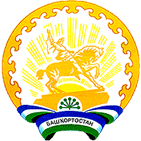                                         " 25" декабря  2013 йыл   " 25" декабря  2013 йыл   " 25" декабря  2013 йыл   " 25" декабря  2013 йыл   № 96№ 96           " 25"  декабря 2013  года           " 25"  декабря 2013  года           " 25"  декабря 2013  года           " 25"  декабря 2013  года1Дата начала и окончания проверки2Общее время проведения проверки (в отношении субъектов малого предпринимательства и микропредприятий указывается в часах)3Наименование органа государственного контроля (надзора), наименование органа муниципального контроля4Дата и номер распоряжения или приказа о проведении проверки5Цель, задачи и предмет проверки6Вид проверки (плановая или внеплановая):-	в отношении плановой проверки: со ссылкой на ежегодный план проведения проверок;-	в отношении внеплановой выездной проверки: с указанием на дату и номер решения прокурора о согласовании проведения проверки (в случае, если такое согласование необходимо)7Дата и номер акта, составленного по результатам проверки, дата его вручения представителю юридического лица, индивидуальному предпринимателю8Выявленные нарушения обязательных требований (указываются содержание выявленного нарушения со ссылкой на положение нормативного правового акта, которым установлено нарушенное требование, допустившее его лицо)9Дата, номер и содержание выданного предписания об устранении выявленных нарушений10Фамилия, имя, отчество, должность должностного лица (должностных лиц), проводящего (их) проверку11Фамилия, имя, отчество, должности экспертов, представителей экспертных организаций, привлечённых к проведению проверки12Подпись должностного лица (лиц), проводившего (их) проверку